Дистанционное обучение дошкольников средней группы компенсирующей направленности с нарушением речиПриложение 1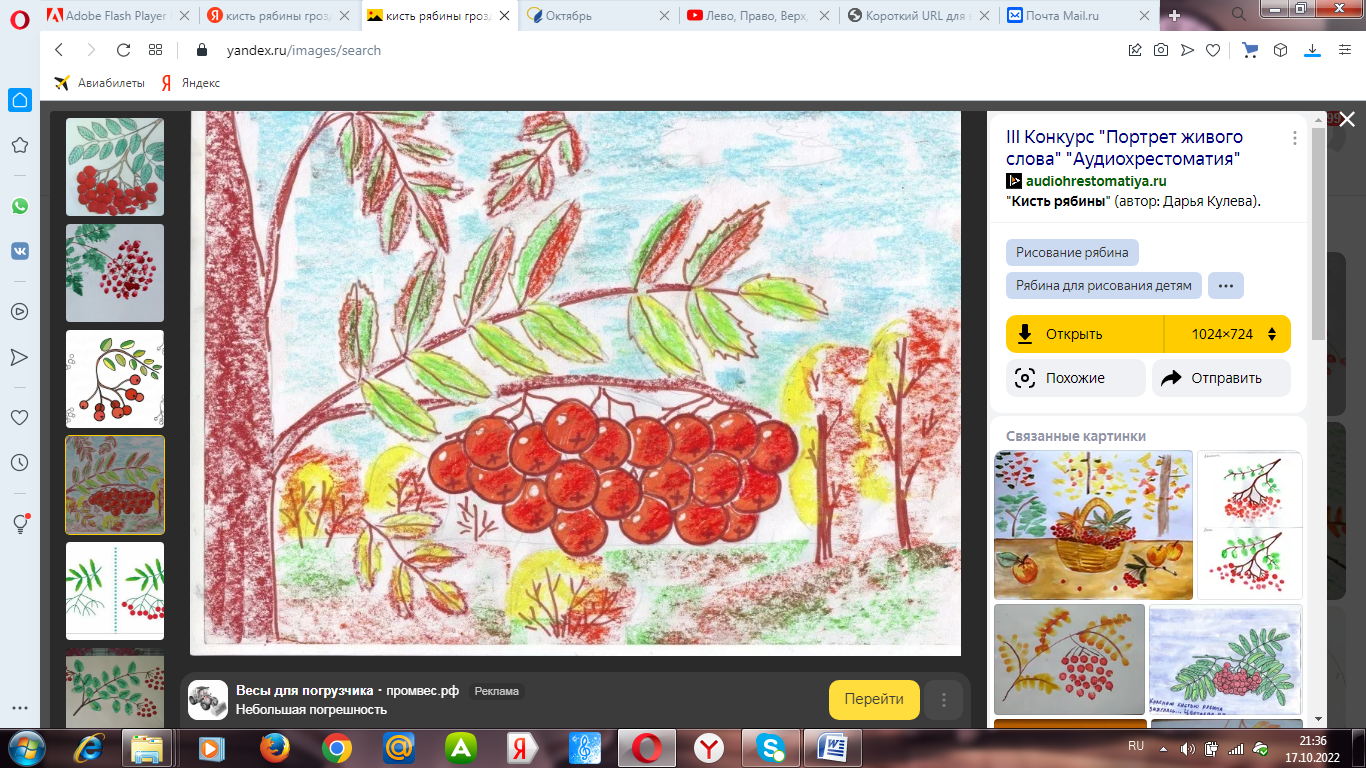 Приложение 2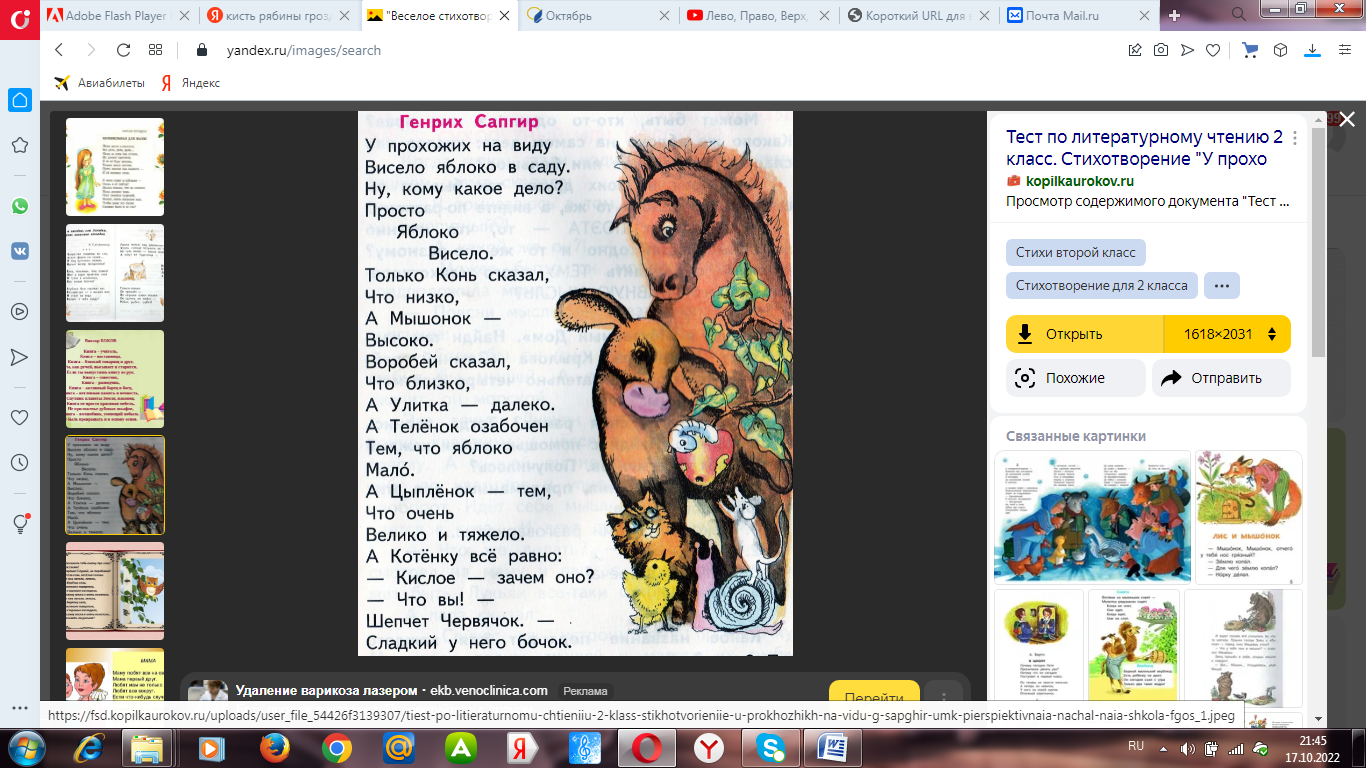 Приложение 3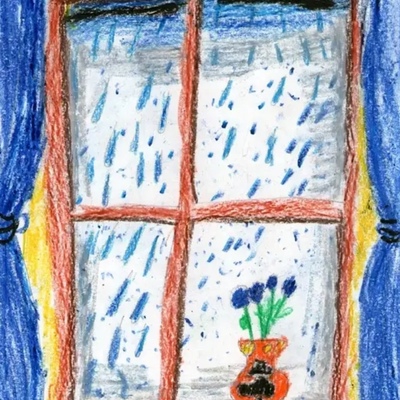 Тема: «Лес.  Грибы.  Ягоды ».Тема: «Лес.  Грибы.  Ягоды ».Тема: «Лес.  Грибы.  Ягоды ».Понедельник9.10.2022Познание (формирование целостной картины мира)Тема: «Лес. Грибы»https://clck.ru/32PeCe Среда11. 10.2022Познание ФЭМПХудожественное творчество ГрафикаТема: «Вверху, внизу»https://clck.ru/32PgVa Тема: «Кисть рябинки, гроздь калинки »Приложение 1Четверг12. 10.2022Ознакомление с художественной литературойТема: «Весёлые стихотворения»Приложение 2Пятница13. 10.2022Художественное творчество ГрафикаТема: «Посмотрим в окошко»Приложение 3